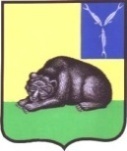 СОВЕТ МУНИЦИПАЛЬНОГО ОБРАЗОВАНИЯ ГОРОД ВОЛЬСКВОЛЬСКОГО МУНИЦИПАЛЬНОГО РАЙОНАСАРАТОВСКОЙ ОБЛАСТИРЕШЕНИЕ30 мая 2013 года                   № 64/2- 348                                        г. ВольскОб утверждении порядка представления сведений о своих расходах, а также о расходах своих супруги (супруга) и несовершеннолетних детей по каждой сделке по приобретению земельного участка, другого объекта недвижимости, транспортного средства, ценных бумаг, акций (долей участия, паев в уставных (складочных) капиталах организаций), если сумма сделки превышает общий доход данного лица и его супруги (супруга) за три последних года, предшествующих совершению сделки, и об источниках получения средств, за счет которых совершена сделка          В соответствии с Федеральным законом от 3 декабря 2012 года № 230-ФЗ «О контроле за соответствием расходов лиц, замещающих государственные должности, и иных лиц их доходам», Указом Президента РФ от 2 апреля 2013 года № 310 «О мерах по реализации отдельных положений Федерального закона «О контроле за соответствием расходов лиц, замещающих государственные должности, и иных лиц их доходам», законом Саратовской области от 20 марта 2013 года № 22-ЗСО «О внесении изменений в некоторые законодательные акты Саратовской области», ст. 19 Устава муниципального образования город Вольск, Совет муниципального образования город Вольск РЕШИЛ:          1.Утвердить перечень должностей при замещении которых должностные лица органов местного самоуправления муниципального образования город Вольск обязаны  представлять сведения о своих расходах, а также о расходах своих супруги (супруга) и несовершеннолетних детей по каждой сделке по приобретению земельного участка,  другого объекта недвижимости, транспортного средства,  ценных бумаг, акций (долей участия, паев в уставных (складочных) капиталах организаций), если сумма сделки превышает общий доход данного лица и его супруги (супруга) за три последних года, предшествующих совершению сделки, и об источниках получения средств, за счет которых совершена сделка (приложение 1).         2. Утвердить Порядок предоставления   сведений о своих расходах, а также о расходах своих супруги (супруга) и несовершеннолетних детей должностных лиц органов местного самоуправления муниципального образования  город Вольск, определенных утвержденным п.1 настоящего решения перечнем по каждой сделке по приобретению земельного участка,  другого объекта недвижимости, транспортного средства,  ценных бумаг, акций (долей участия, паев  в уставных (складочных) капиталах организаций), если сумма сделки превышает общий доход данного лица и его супруги (супруга) за три последних года, предшествующих совершению сделки, и об источниках получения средств, за счет которых совершена сделка (приложение 2).       3. Признать утратившим силу решение Совета муниципального образования город Вольск от 21 марта 2013 года № 62/2-343 «Об утверждении Порядка представления сведений о своих расходах, а также о расходах своих супруги (супруга) и несовершеннолетних детей по каждой сделке по приобретению земельного участка, другого объекта недвижимости, транспортного средства, ценных бумаг, акций (долей участия, паев в уставных (складочных) капиталах организаций), если сумма сделки превышает общий доход данного лица и его супруги (супруга) за три последних года, предшествующих совершению сделки, и об источниках получения средств, за счёт которых совершена сделка».       4. Контроль за исполнением настоящего решения возложить на председателя депутатской комиссии по вопросам законности, этики и взаимодействия с общественными объединениями.      5. Настоящее решение вступает в силу с момента официального опубликования. И.о. главы муниципальногообразования город Вольск                                                             О.И. ШавыкинаПриложение  1к решению Совета муниципального образования город Вольскот 30.05.2013 г.  № 64/2-348Переченьдолжностей при замещении которых должностные лица органов местного самоуправления Вольского муниципального района обязаны  представлять сведения о своих расходах, а также о расходах своих супруги (супруга) и несовершеннолетних детей по каждой сделке по приобретению земельного участка,  другого объекта недвижимости, транспортного средства,  ценных бумаг, акций (долей участия, паев в уставных (складочных) капиталах организаций), если сумма сделки превышает общий доход данного лица и его супруги (супруга) за три последних года, предшествующих совершению сделки, и об источниках  получения средств, за счет которых совершена сделкаМуниципальные должности.1. Глава муниципального образования город Вольск;2. Заместитель главы муниципального образования город Вольск-Секретарь Совета.Должности муниципальной службы.1.Глава администрации муниципального образования город Вольск.И.о. главы муниципальногообразования город Вольск                                                             О.И. ШавыкинаПриложение  2к решению Совета муниципального образования город Вольскот  30.05.2013 № 64/2-348Порядок предоставления   сведений о своих расходах, а также о расходах своих супруги (супруга) и несовершеннолетних детей по каждой сделке по приобретению земельного участка,  другого объекта недвижимости, транспортного средства,  ценных бумаг, акций (долей участия, паев в уставных (складочных) капиталах организаций), если сумма сделки превышает общий доход данного лица и его супруги (супруга) за три последних года, предшествующих совершению сделки, и об источниках       получения средств, за счет которых совершена сделка1.Настоящий порядок в соответствии с  Федеральным законом «О контроле за соответствием расходов лиц, замещающих государственные должности, и иных лиц их доходам» в целях противодействия коррупции устанавливает порядок предоставления   сведений о своих расходах, а также о расходах своих супруги (супруга) и несовершеннолетних детей по каждой сделке по приобретению земельного участка,  другого объекта недвижимости, транспортного средства,  ценных бумаг, акций (долей участия, паев в уставных (складочных) капиталах организаций), если сумма сделки превышает общий доход данного лица и его супруги (супруга) за три последних года, предшествующих совершению сделки, и об источниках получения средств, за счет которых совершена сделка для целей осуществления контроля за соответствием расходов лиц, замещающих муниципальные должности, должности муниципальной службы включенные в перечень, установленный муниципальным нормативным правовым актом Совета муниципального образования город Вольск (далее перечень), расходов их супруги (супруга) и несовершеннолетних детей общему доходу данного лица и его супруги (супруга) за три последних года, предшествующих совершению сделки.           2.Лица, включенные в перечень, а также их супруг (супруги) или несовершеннолетние дети при  совершении сделки по приобретению земельного участка,  другого объекта недвижимости, транспортного средства,  ценных бумаг, акций (долей участия, паев в уставных (складочных) капиталах организаций), если сумма сделки превышает общий доход данного лица и его супруги (супруга) за три последних года, предшествующих совершению сделки, предоставляют в аппарат кадровой службы своего подразделения (органа) или специалисту на которого в соответствии с распоряжением возложена кадровая работа сведения об объекте сделки, сумме расходов затраченных по сделке и об источниках       получения средств, за счет которых совершена сделка по форме утвержденной соответствующим приложением к настоящему порядку в срок до 1 июля каждого года.            3. Сведения определенные Федеральным законом «О контроле за соответствием расходов лиц, замещающих государственные должности, и иных лиц их доходам» от 03.12.2012 года № 230-ФЗ и настоящим порядком представляются в кадровую службу или специалисту, на которого в соответствии с распоряжением возложена кадровая работа в соответствующем подразделении (органе)  не позднее 30 календарных дней с момента совершения сделки, а сделки требующей государственной регистрации в соответствии с действующим законодательством,  не позднее 30 дней с момента государственной регистрации сделки, по форме установленной приложением 1настоящего Порядка.        4. Сведения о совершении сделки  по приобретению земельного участка,  другого объекта недвижимости, транспортного средства,  ценных бумаг, акций (долей участия, паев в уставных (складочных) капиталах организаций), если сумма сделки превышает общий доход данного лица и его супруги (супруга) за три последних года, предшествующих совершению сделки приобщаются к материалам личного дела должностного лица подавшего сведения.          5. Руководитель кадровой службы или специалист, на которого в соответствии с распоряжением возложена кадровая работа в соответствующем подразделении (органе), в десятидневный срок направляет в уполномоченный законом Саратовской области государственный орган уведомление, с приложением копий представленных сведений,  о совершении сделки  по приобретению земельного участка,  другого объекта недвижимости, транспортного средства,  ценных бумаг, акций (долей участия, паев в уставных (складочных) капиталах организаций), и произведенных на сделку расходах по форме определенной настоящим Порядком.          Уведомление регистрируется в делопроизводстве структурного подразделения (органа) направившего уведомление и копия его приобщается к материалам личного дела должностного лица.    6. Решение об осуществлении контроля и контроль за расходами лиц, замещающих должности, включенные в перечень, а также за расходами их супруг (супругов) и несовершеннолетних детей регламентируется нормами Федерального закона  «О контроле за соответствием расходов лиц, замещающих государственные должности, и иных лиц их доходам» от 03.12.2012 года № 230-ФЗ.    7.Сведения о совершении сделки  по приобретению земельного участка,  другого объекта недвижимости, транспортного средства,  ценных бумаг, акций (долей участия, паев в уставных (складочных) капиталах организаций) и представленные в соответствии с Федеральным законом «О контроле за соответствием расходов лиц, замещающих государственные должности, и иных лиц их доходам» от 03.12.2012 года № 230-ФЗ, относятся к информации ограниченного доступа. Если федеральным законом такие сведения отнесены к сведениям, составляющим государственную тайну, они подлежат защите в соответствии с законодательством Российской Федерации о государственной тайне. 8. Лица, виновные в разглашении сведений о совершении сделки  по приобретению земельного участка,  другого объекта недвижимости, транспортного средства,  ценных бумаг, акций (долей участия, паев в уставных (складочных) капиталах организаций и представленных в соответствии с  Федеральным законом «О контроле за соответствием расходов лиц, замещающих государственные должности, и иных лиц их доходам» от 03.12.2012 года № 230-ФЗ и настоящим порядком, либо в использовании этих сведений в целях, не предусмотренных федеральными законами, несут ответственность, установленную законодательством Российской Федерации. 9. Представленные в соответствии с настоящим Федеральным законом сведения об источниках получения средств, за счет которых совершена сделка по приобретению земельного участка, другого объекта недвижимости, транспортного средства, ценных бумаг, акций (долей участия, паев в уставных (складочных) капиталах организаций), если сумма сделки превышает общий доход лица, замещающего (занимающего) одну из должностей, указанных в перечне,  и его супруги (супруга) за три последних года, предшествующих совершению сделки, размещаются в информационно-телекоммуникационной сети "Интернет" на официальных сайтах на основании федеральных законов, и предоставляются для опубликования средствам массовой информации в порядке, определяемом нормативными правовыми актами Президента Российской Федерации, иными нормативными правовыми актами Российской Федерации и нормативными актами Банка России, с соблюдением законодательства Российской Федерации о государственной тайне и о защите персональных данных.И.о. главы муниципальногообразования город Вольск                                                             О.И. ШавыкинаПриложение к порядку предоставления сведений о расходахСПРАВКА    о расходах лиц, замещающих выборные муниципальные должности и муниципальных служащих, по каждой сделке по приобретению земельного участка, другого объекта недвижимости, транспортного средства, ценных бумаг, акций (долей участия, паев в уставных (складочных) капиталах     организаций) и об источниках получения средств, за счет которых                      совершена указанная сделка     Я, ________________________________________________________________,                 (фамилия, имя, отчество, дата рождения) ________________________________________________________________________              (место службы (работы) и занимаемая должность) проживающий(ая) по адресу: _____________________________________________                             (адрес места жительства и (или) регистрации) ________________________________________________________________________ _______________________________________________________________________, сообщаю, что в отчетный период с 1 января 20__ г. по 31 декабря  20_  г. ________________________________________________________________________       (мною, супругой (супругом), несовершеннолетним ребенком) ________________________________________________________________________ приобретен(но,ны) _____________________________________________________                       (земельный участок, другой объект недвижимости, ________________________________________________________________________        транспортное средство, ценные бумаги, акции (доли участия, ________________________________________________________________________            паи в уставных (складочных) капиталах организаций) на основании ___________________________________________________________                         (договор купли-продажи или иное ________________________________________________________________________ предусмотренное законом основание приобретения права собственности) Сумма сделки ___________________________________________________ рублей. Источниками получения средств, за счет  которых  приобретено  имущество, являются : _________________________________________________________ Сумма общего дохода  лица,  представляющего  настоящую  справку,   и его супруги (супруга) за три  последних  года,  предшествующих  приобретению имущества,  ____________________________________________________________ ________________________________________________________________ рублей.     Достоверность и полноту настоящих сведений подтверждаю. "____" __________ 20_ г. _______________________________________________                                (подпись лица, представившего справку) ________________________________________________________________________             (Ф.И.О., подпись лица, принявшего справку, дата)_____________________________*(1) Справка подается, если сумма сделки превышает общий доход лица и его супруги (супруга) за три последних года, предшествующих совершению сделки, вместе со справками о доходах, об имуществе и обязательствах имущественного характера лица, его супруги (супруга) и несовершеннолетних детей.*(2) Если сделка совершена супругой (супругом) и (или) несовершеннолетним ребенком, указываются фамилия, имя, отчество, дата рождения, место жительства и (или) место регистрации соответственно супруги (супруга) и (или) несовершеннолетнего ребенка.*(3) К справке прилагается копия договора или иного документа о приобретении права собственности.*(4) Доход по основному месту работы лица, представившего справку, и его супруги (супруга) (указываются фамилия, имя, отчество, место жительства и (или) место регистрации супруги (супруга); доход указанных лиц от иной разрешенной законом деятельности; доход от вкладов в банках и иных кредитных организациях; накопления за предыдущие годы; наследство; дар; заем; ипотека; доход от продажи имущества; иные кредитные обязательства; другое.